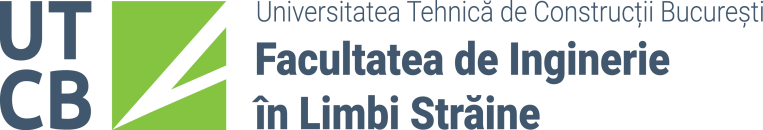 Specializarea: ……………………………………………………………..………1. Numele (*) și prenumele absolventului (întreg prenumele scris cu litere minuscule):……………………………………………………………..……………………………………………..............................................................(*) Inscrierea se va face pe numele de naștere de dinaintea căsătoriei, dacă e cazul2. Data nașterii: zi: ..............……, lună: ...............………, an: ……....................3. CNP: …………………………………………………………............................................4. Sex:       F /   M5. Naționalitatea: ………………………………………………………………………………………6. Nr. de telefon: …………………………………………………………………………………….7. E-mail: ………………………………………………………………………….......................8. Promoția: 20 .......... / 20 ...............Vă rog să-mi aprobați înscrierea pentru:  Examenul de LICENȚĂ /  Examenul de DISERTAȚIE Titlul: …………………………………………………………………………………….............................................................................……………………………………………………………………………………………………………......................................................Poziția în lista de teme a FILS: .........................................................................................................Aviz Coordonator stiintific:  Proiectul este complet și poate fi susținut în sesiunea ................................................................... Nume și prenume:...............................................................................................................................Semnătura:.......................................................................……….……………………………………………….............Data: ………….............……..                                                       Semnătură student ................................Form FILS 07 RSubject: Cerere de înscriere pentru examenul de finalizare a studiilor de licență / disertație 